Osterpreisschießen 2017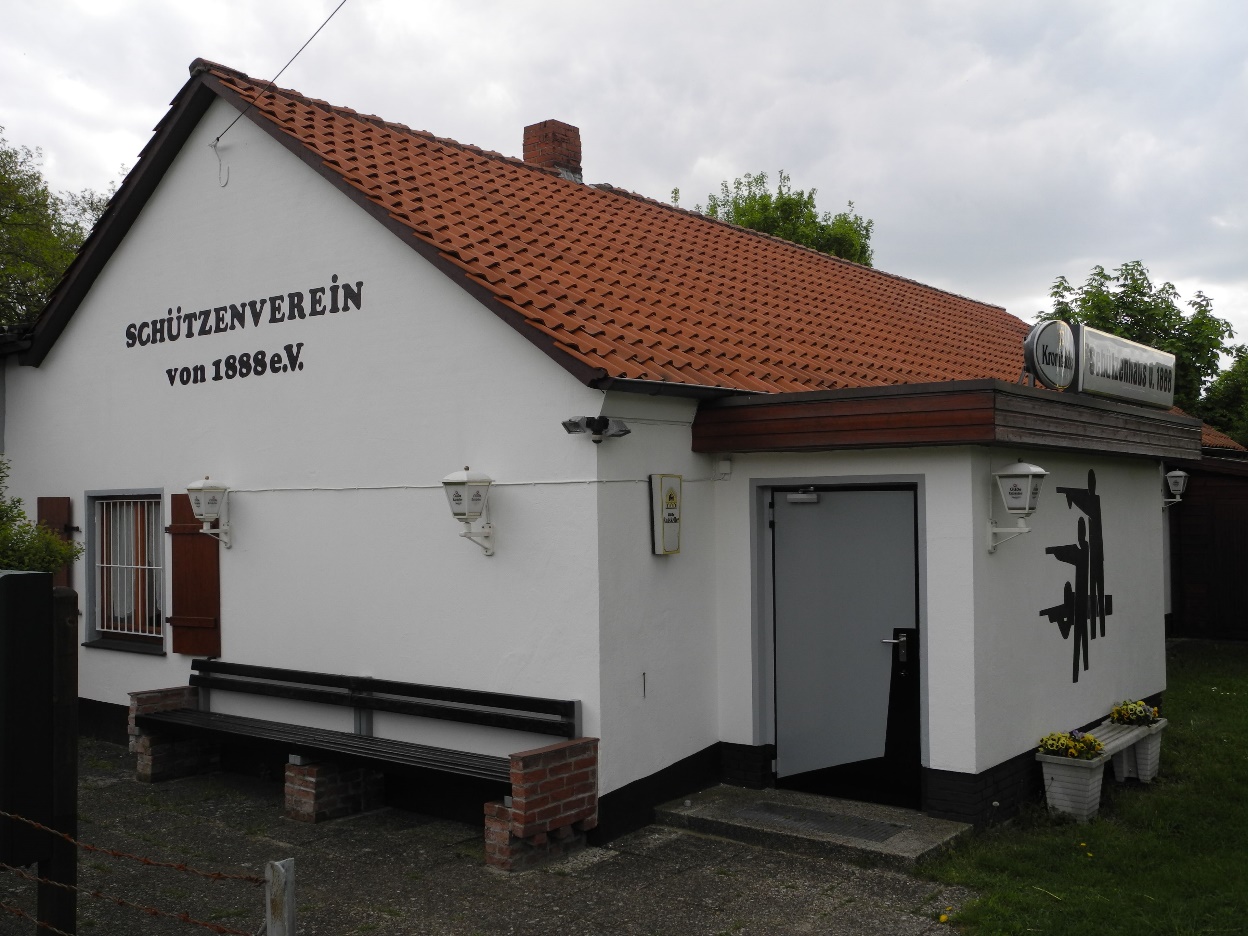 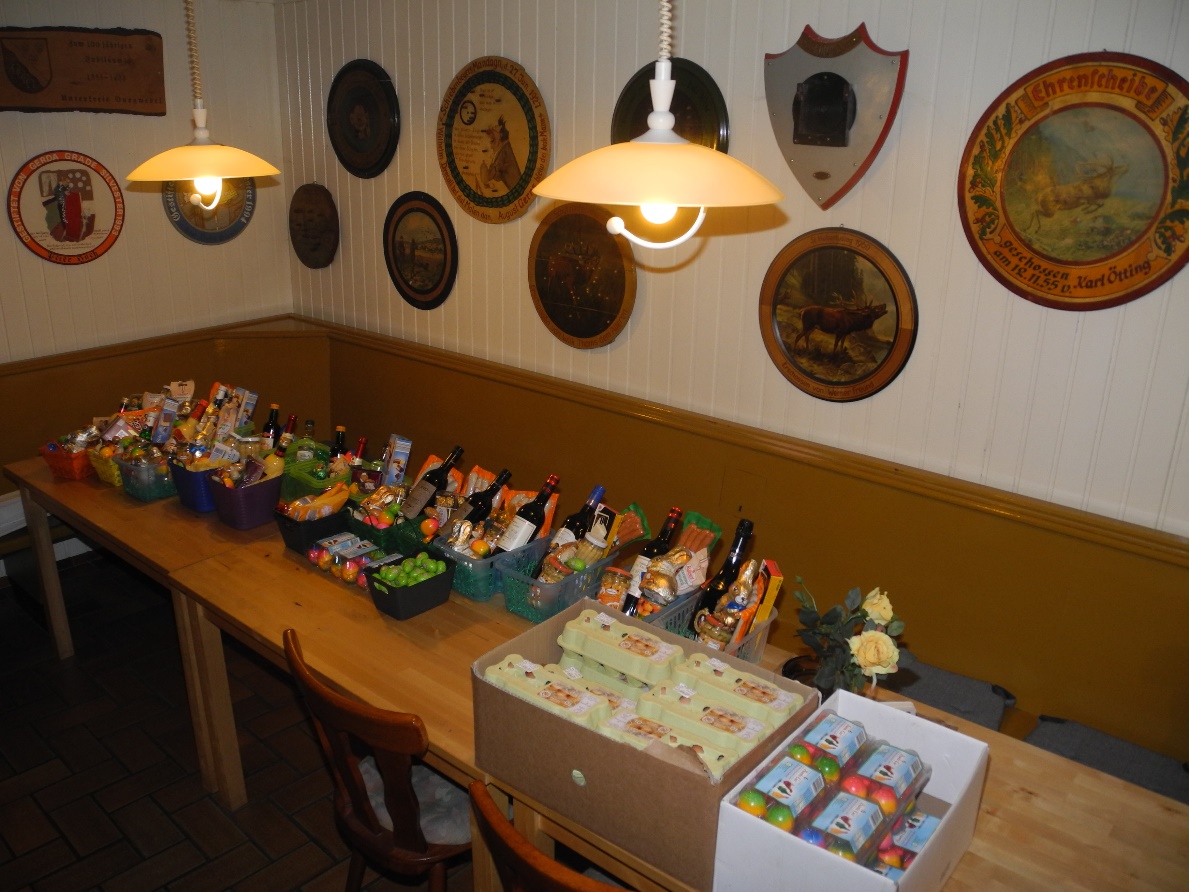 Die Oster-Preise stehen im Schützenhaus für die Gewinner bereit.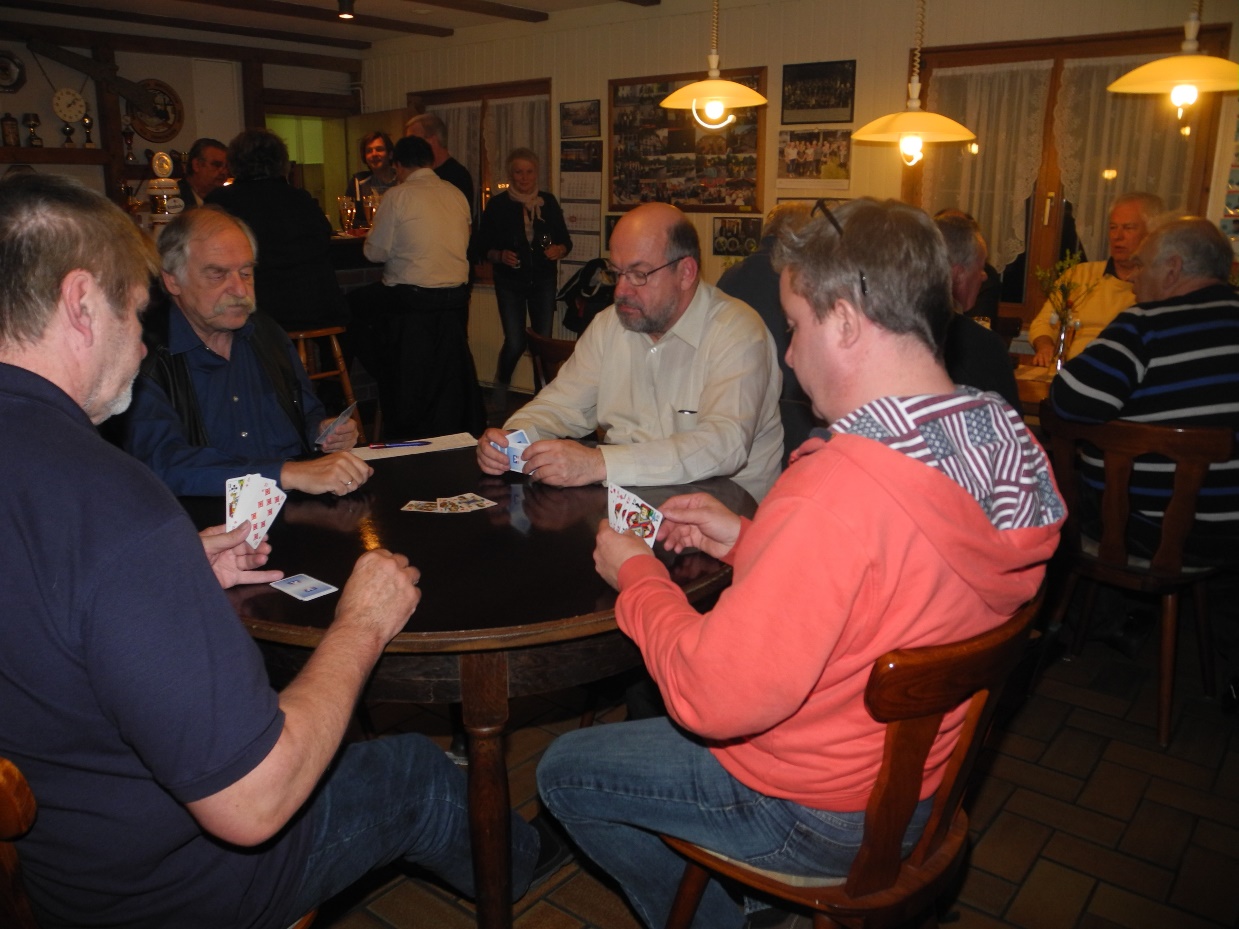 Im Schützenhaus vertreibt man sich die Zeit bis zur Preisverteilung.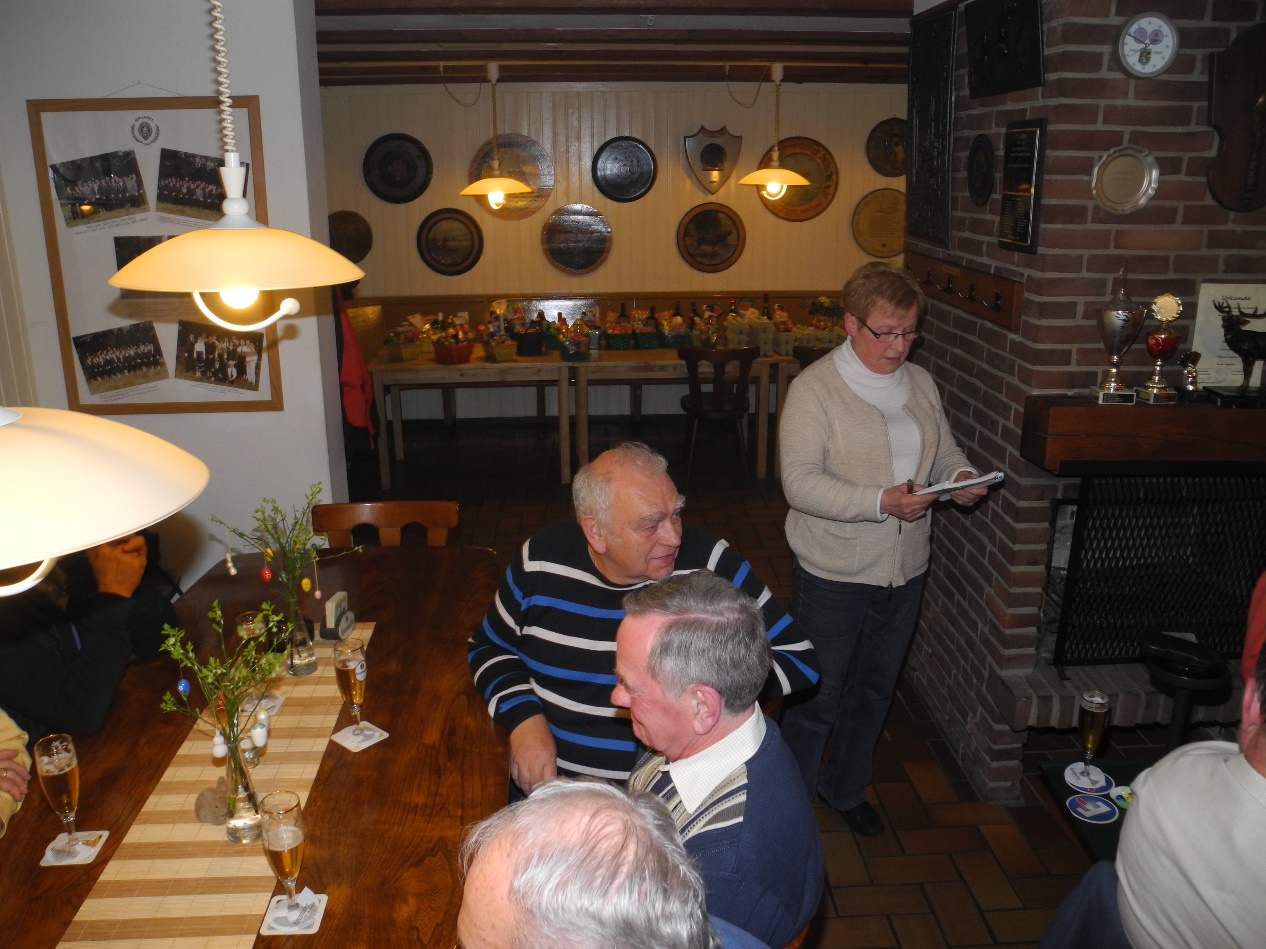 Karin Ocker gibt nach dem KK-Schießen die Gewinner bekannt.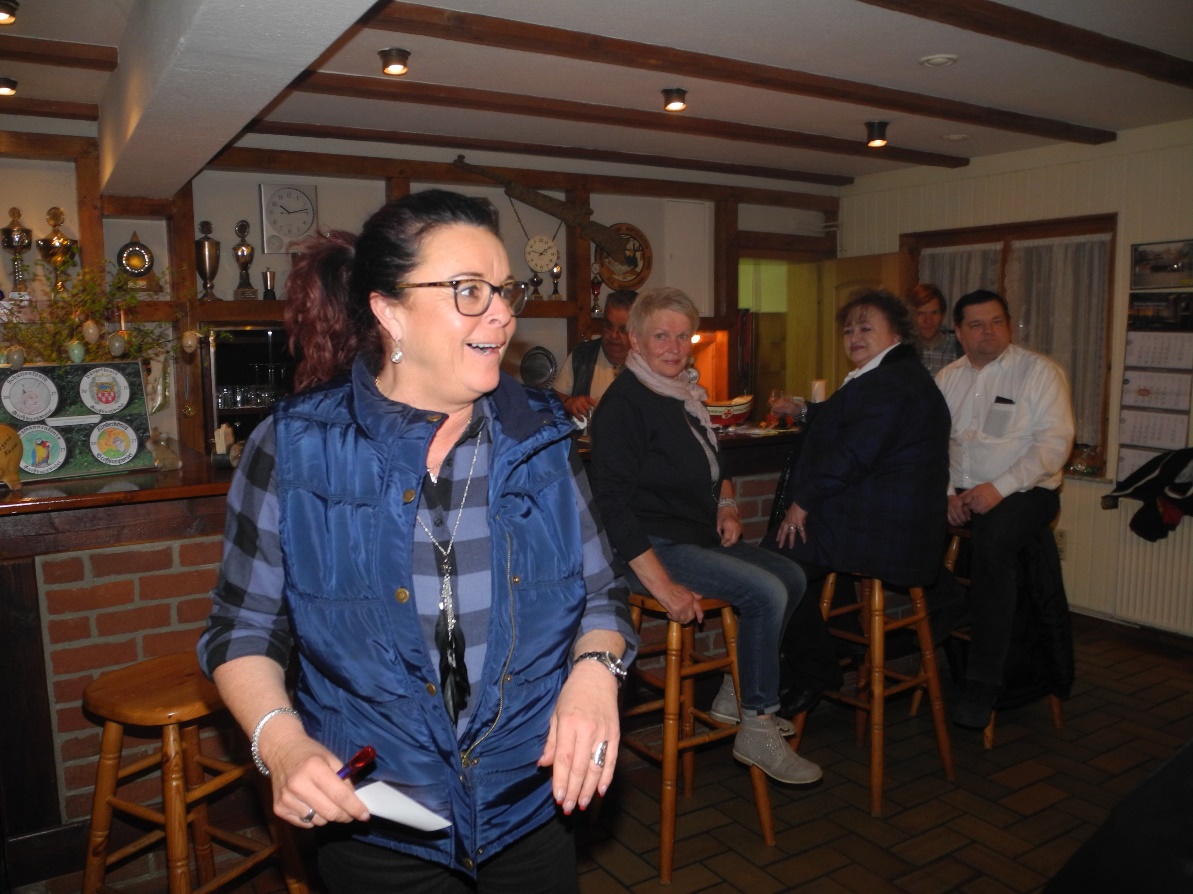 Die Siegerin des Preisschießens ist sichtlich überrascht.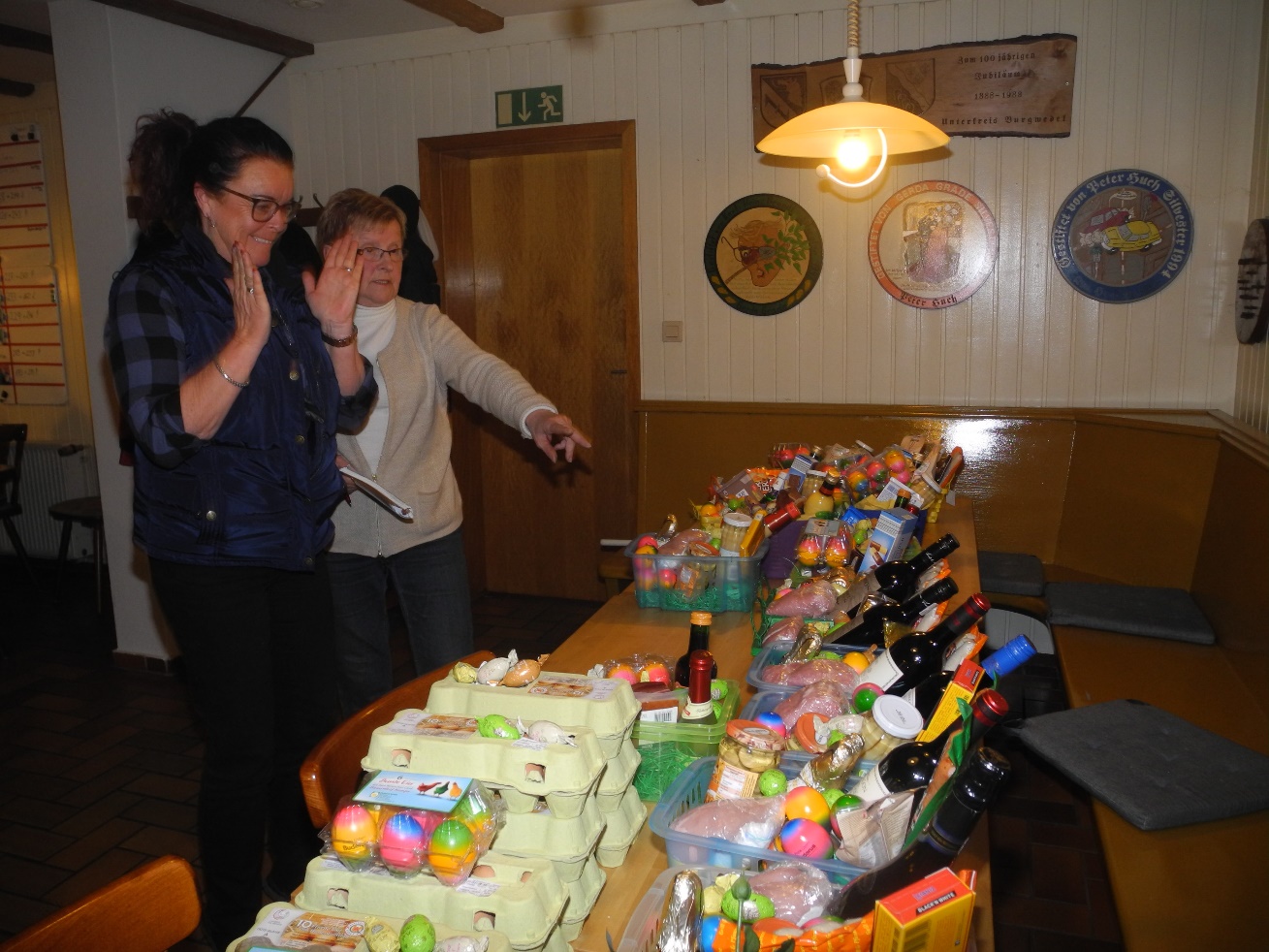 Sie hat als erste - die freie Auswahl - auf die Preise.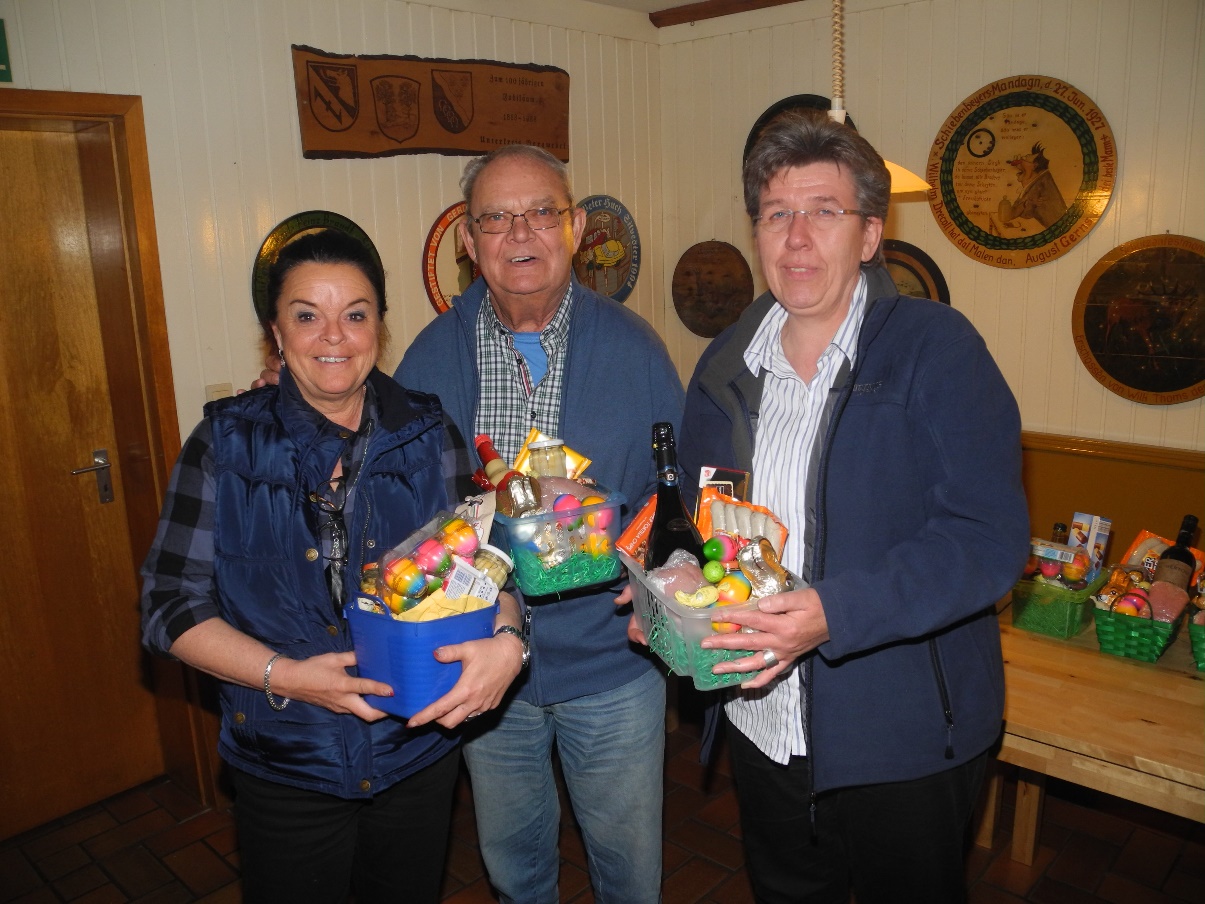 Platz 1  Gaby  /  Platz 2  Helmut  /  Platz 3  Heike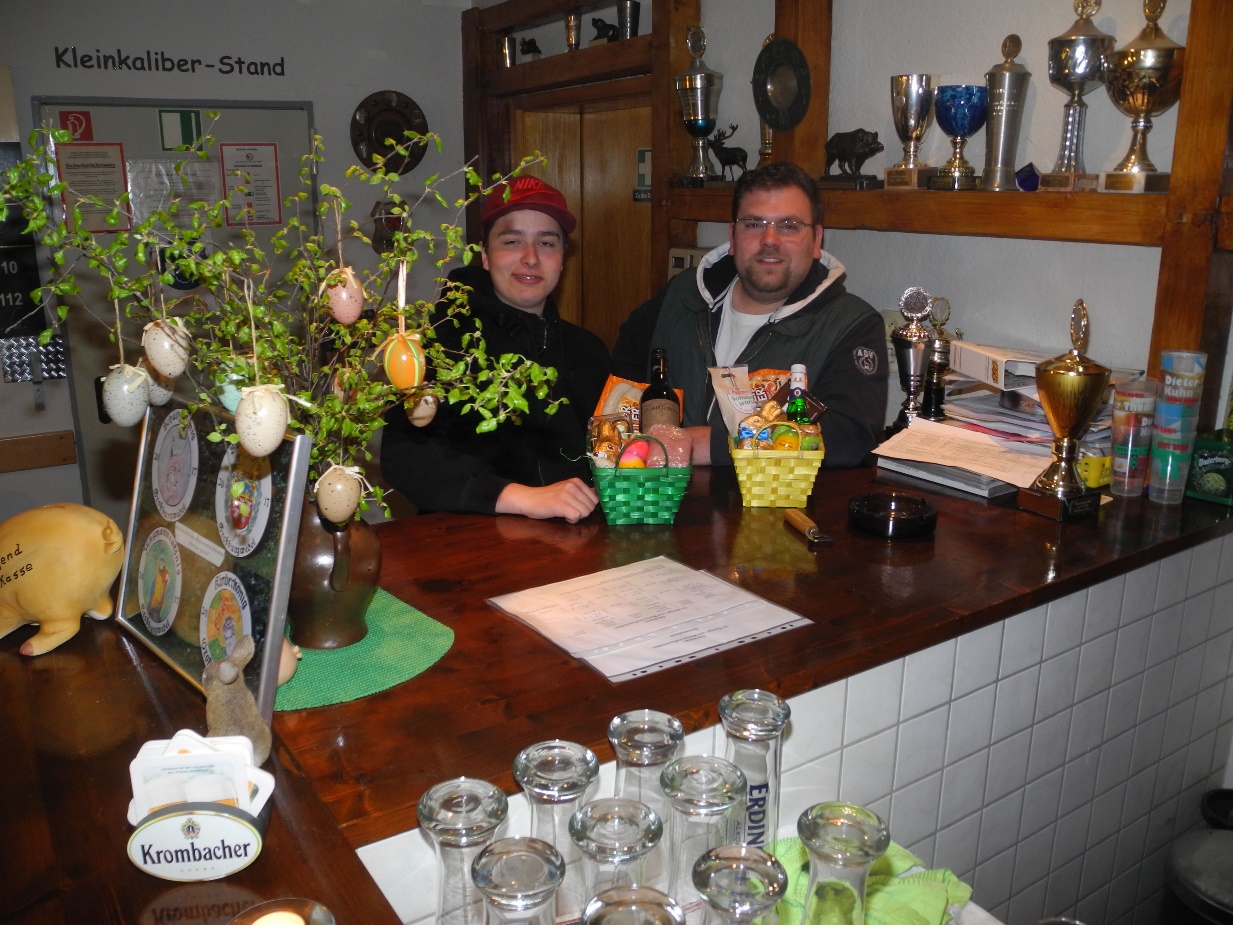 Auch die Jungen freuten sich über den Ostergewinn.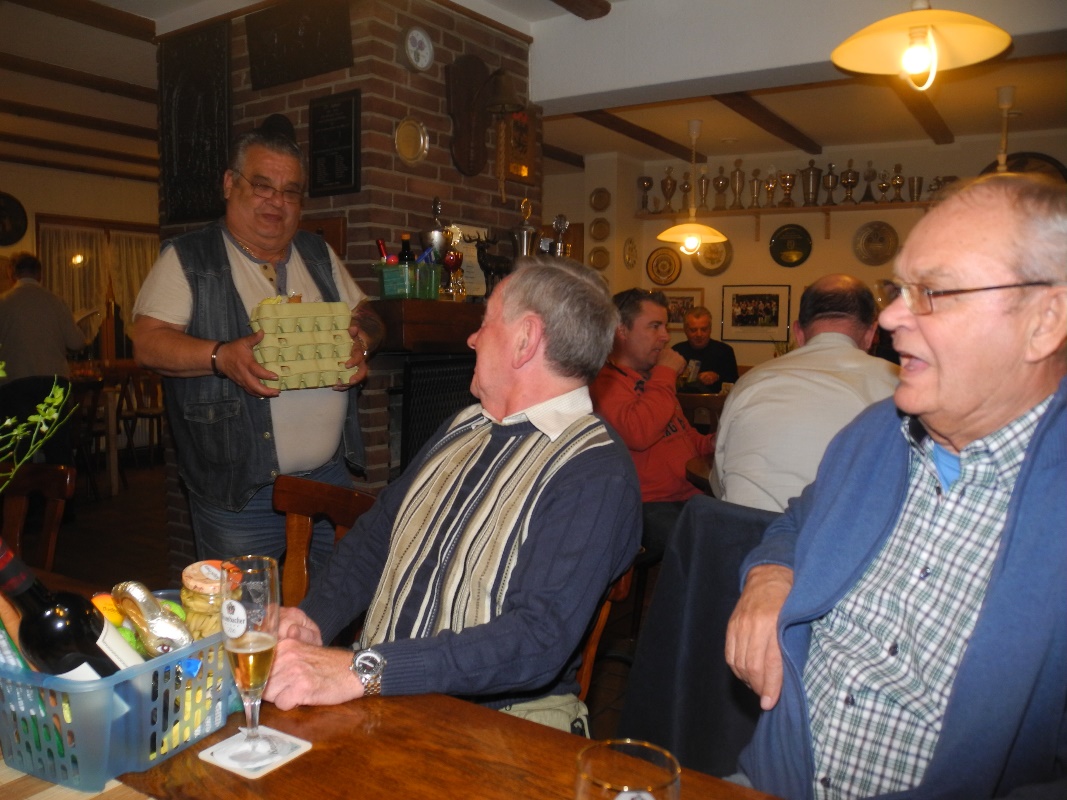 „Werner“   freute sich ebenfalls über die Ostereier.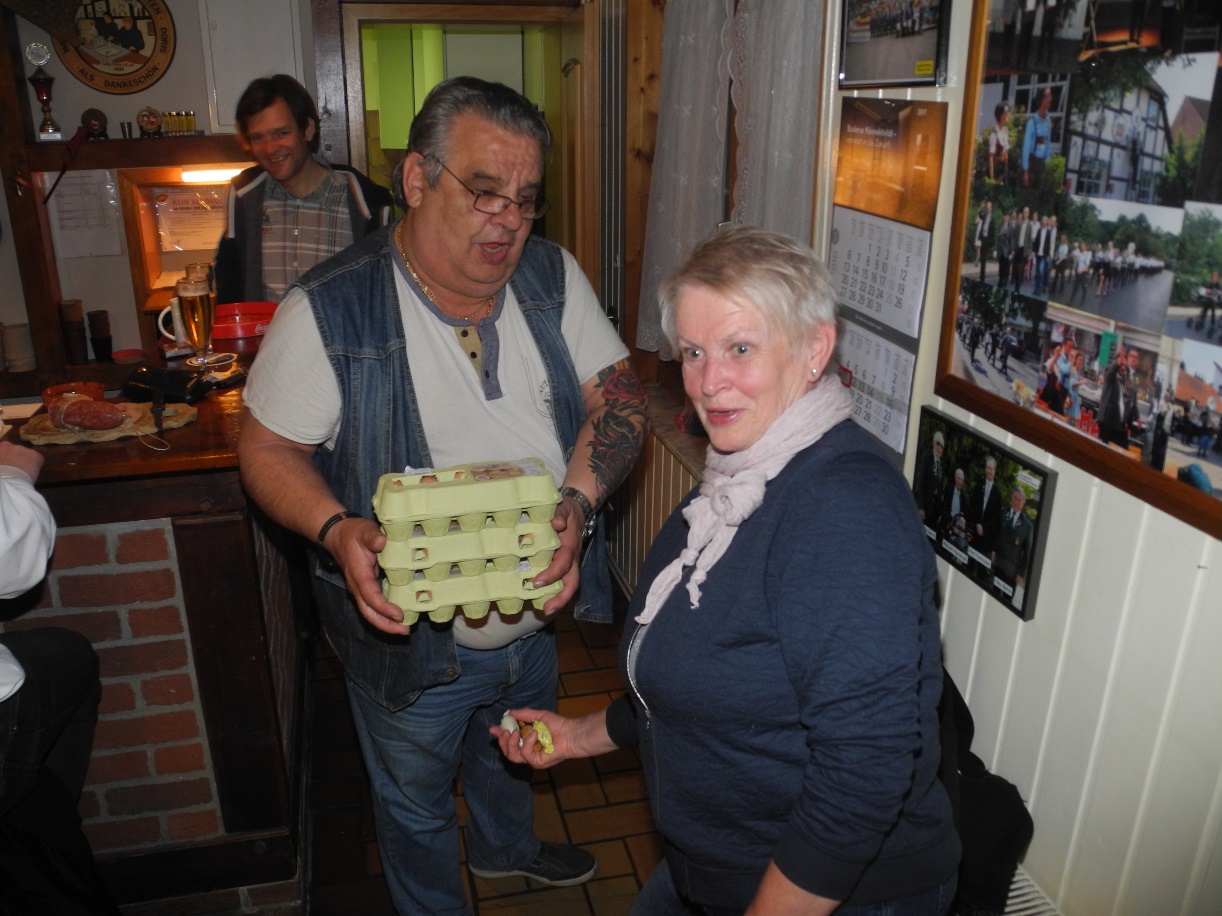 Doris macht zweideutige Bemerkungen !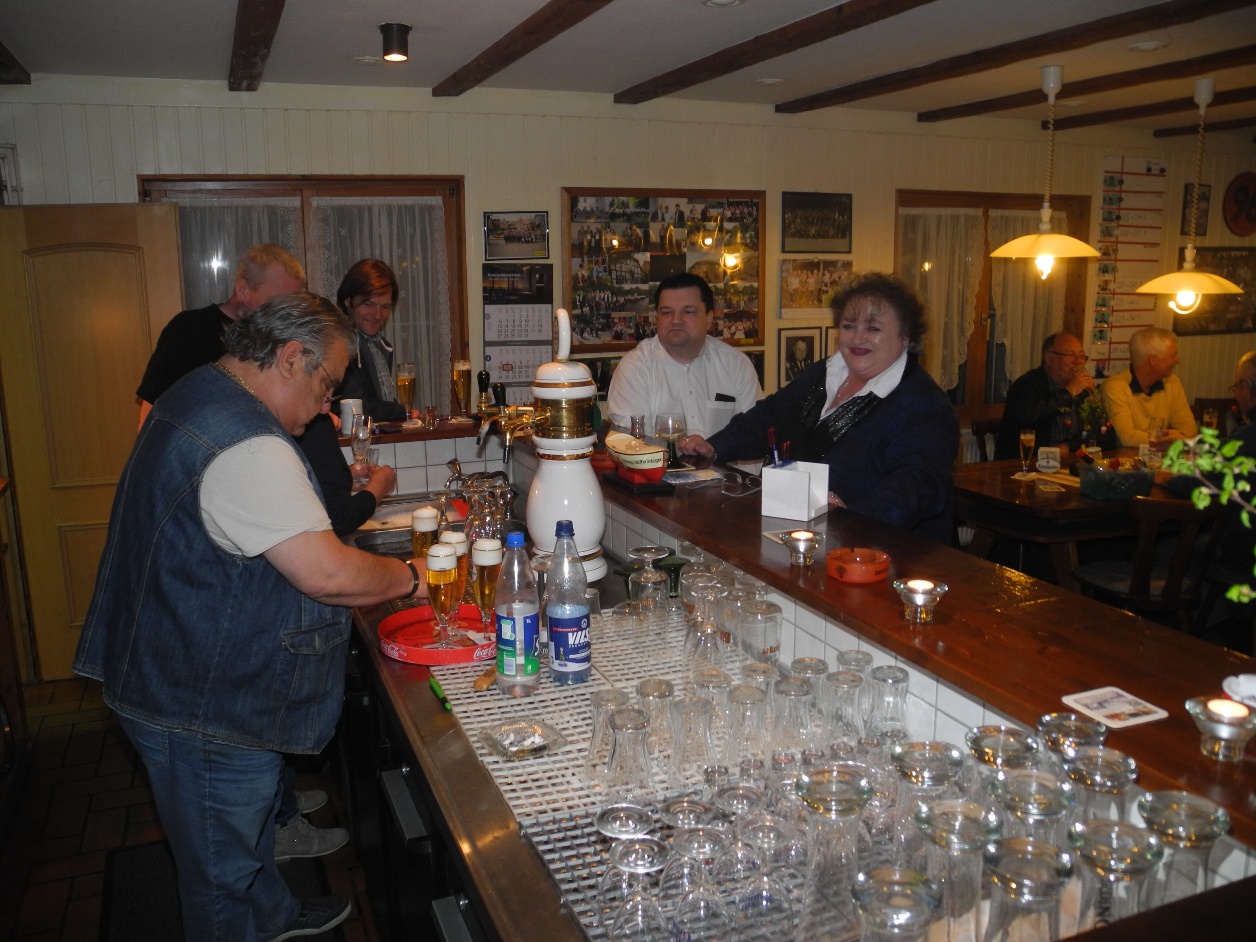 Werner flüchtete sich schnell wieder zu seinem Tresen.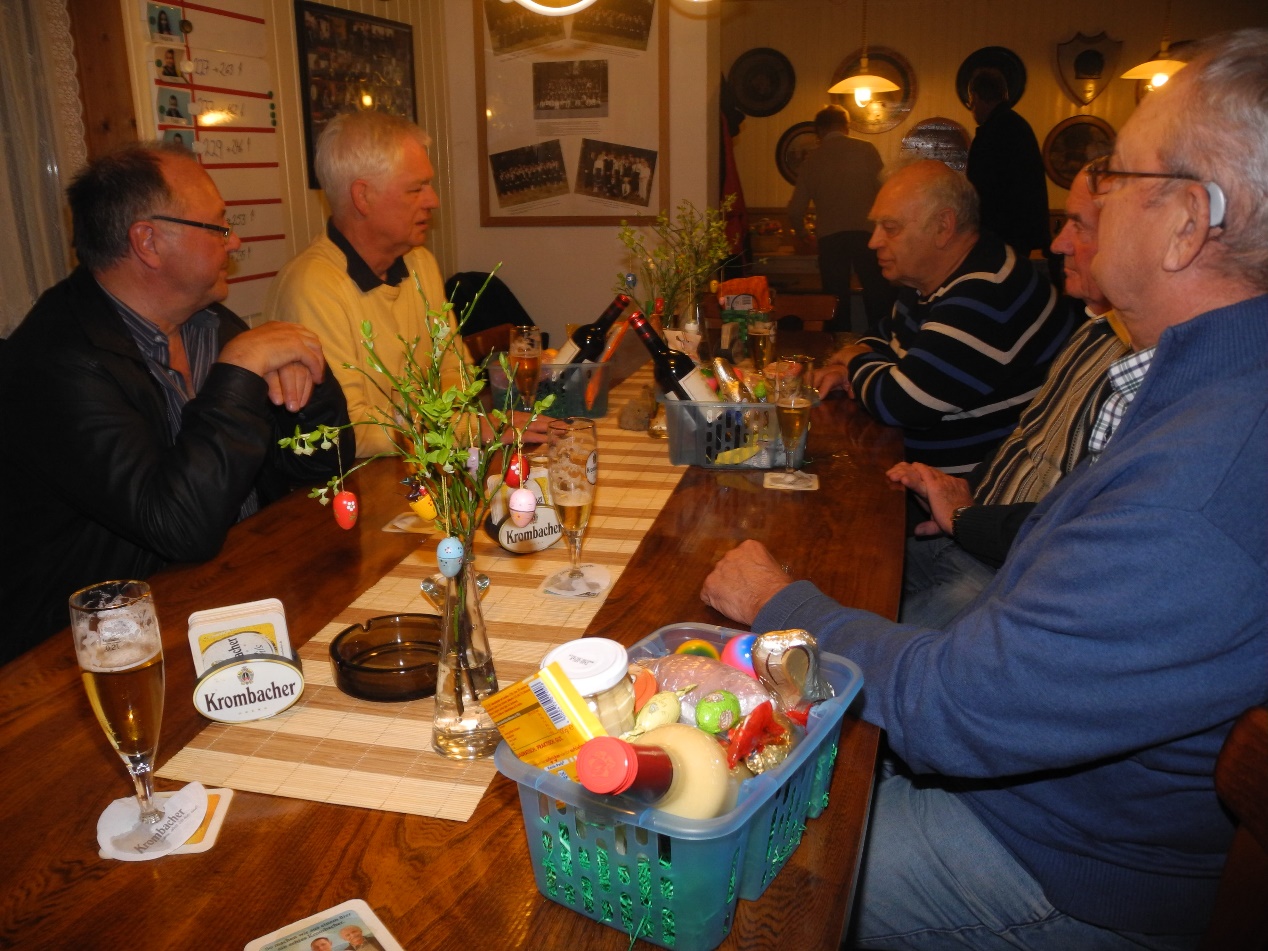 Es wurde wieder gemütlich weiter geplaudert…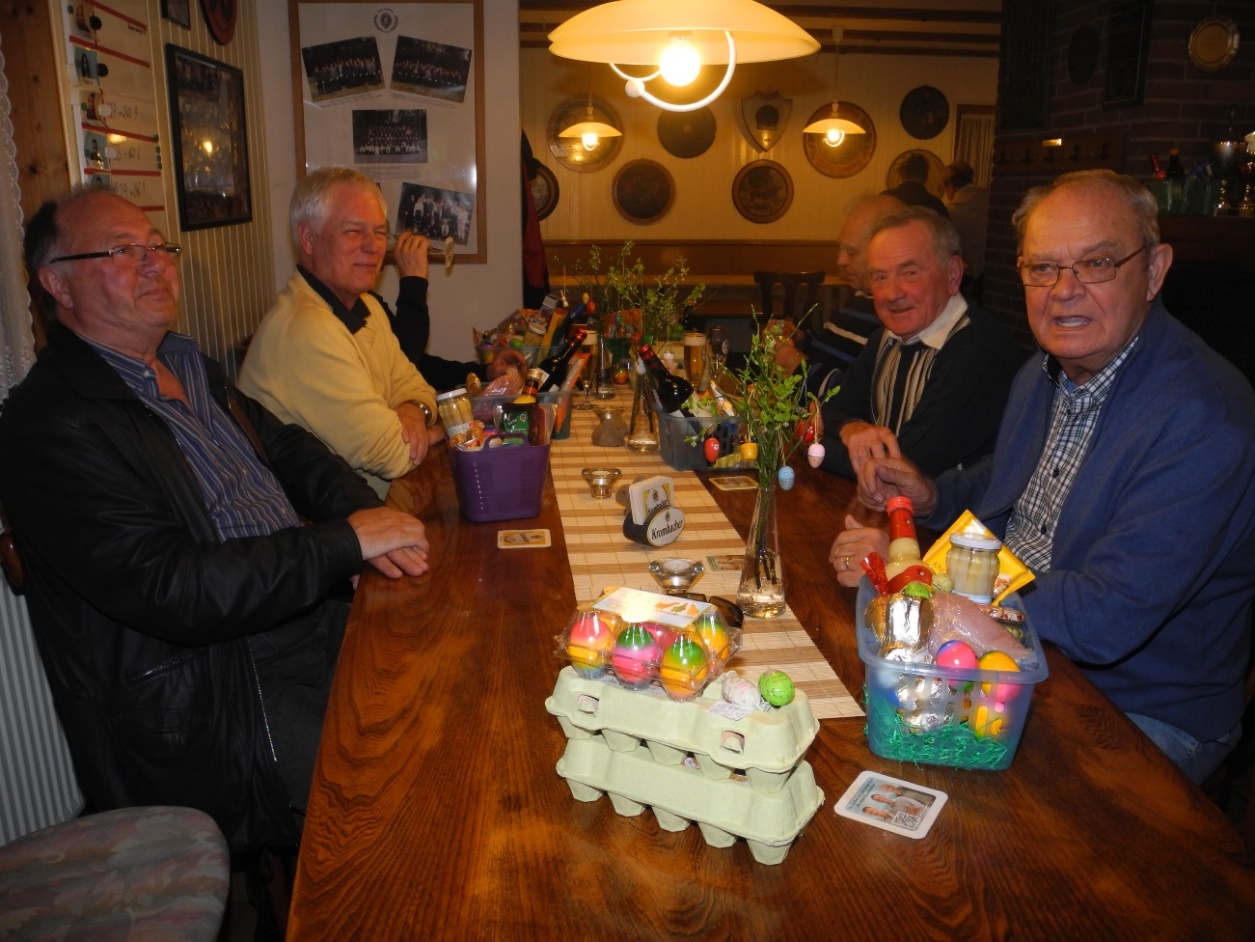 …und gelacht…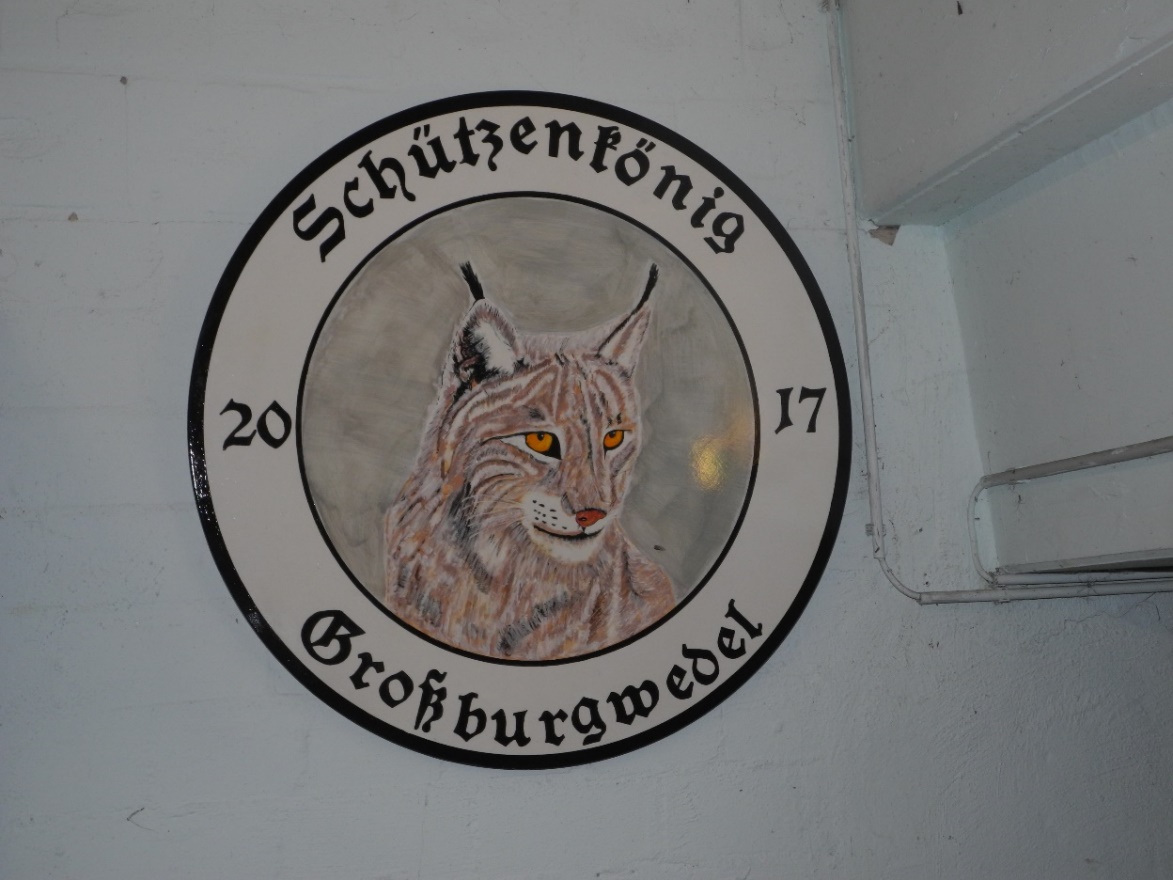 Auf dem KK-Schießstand hat  Werner  bereits…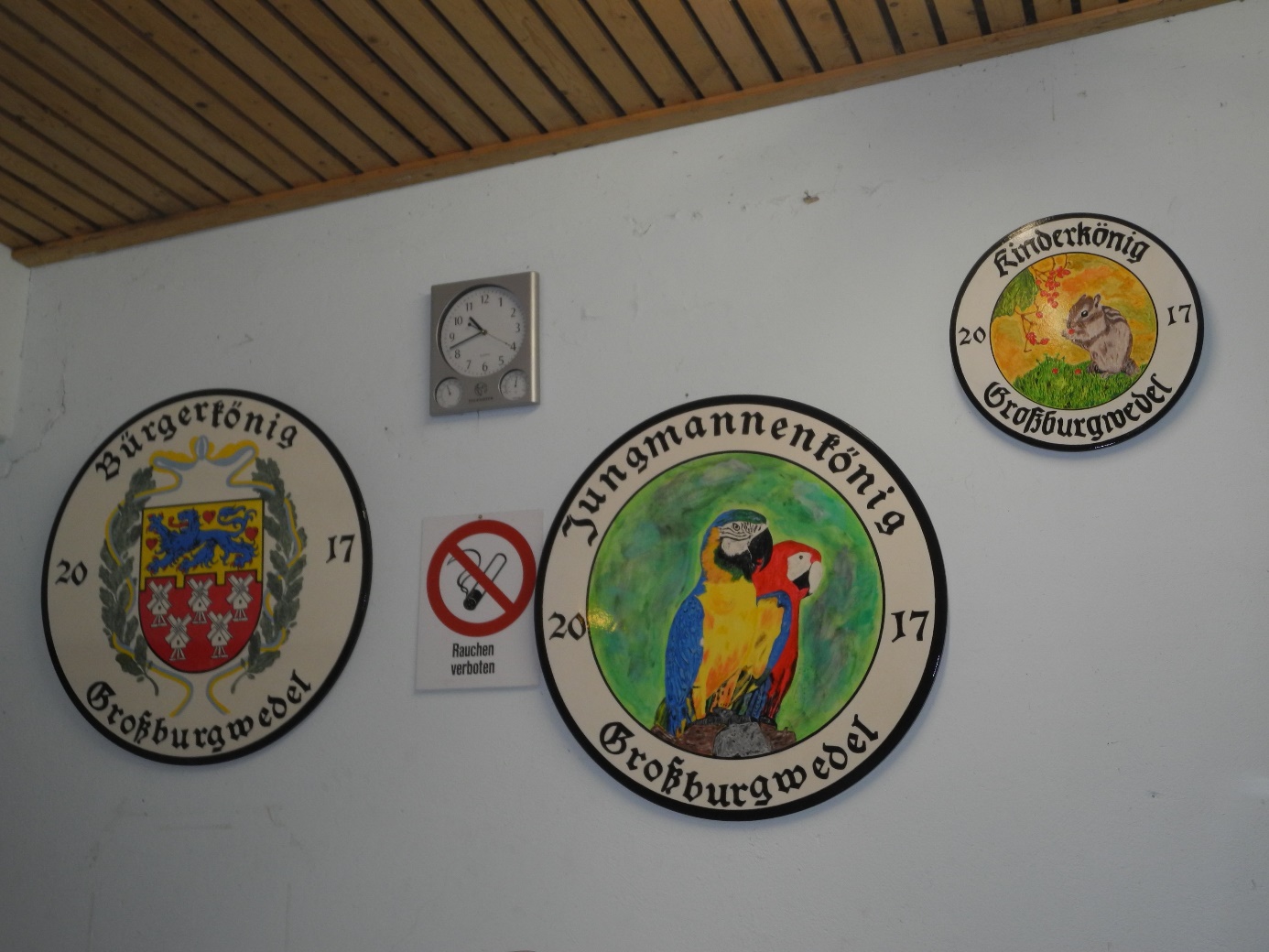 …die neuen Königsscheiben für das Schützenfest 2017 aufgehängt !!!Fotobericht:   Jürgen Bauer